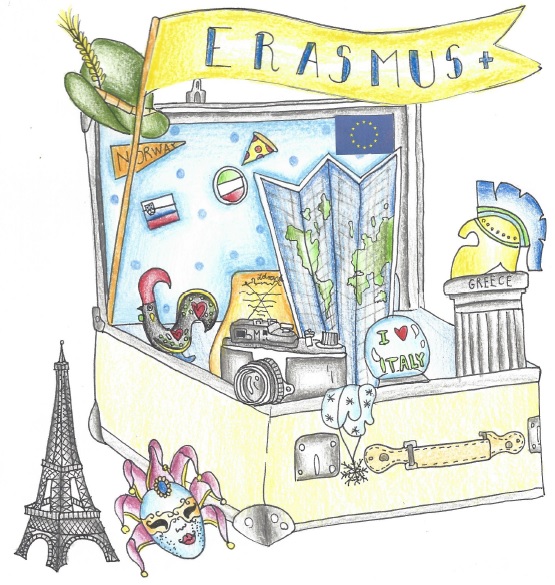 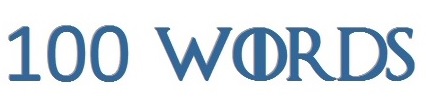 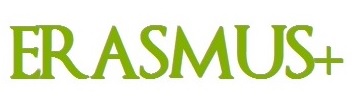 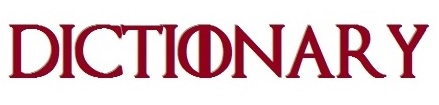 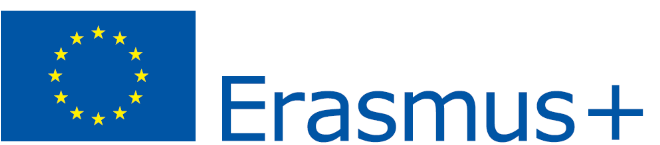 “This project has been funded with support from the European Commission. This publication [communication] reflects the views only of the author, and the Commission cannot be held responsible for any use which may be made of the information contained therein.”April, 2018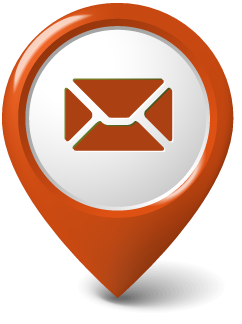 English: addressSlovene: naslovGerman: AdresseNorwegian: adresseFrench: adressePortuguese: EndereçoItalian:indirizzoGreek: Διεύθυνση 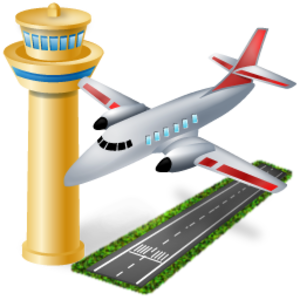 English: airportSlovene: letališčeGerman: FlughafenNorwegian: flyplassFrench: aéroportPortuguese: AeroportoItalian:aeroportoGreek: Αεροδρόμιο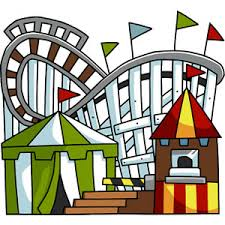 English: amusement park, funfairSlovene: zabaviščni parkGerman: KirmesNorwegian: fornøyelsesparkFrench: fête forainePortuguese: Parque de diversõesItalian:Parco divertimentiGreek: Πάρκο διασκέδασης 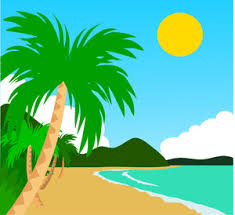 English: beachSlovene: plažaGerman: StrandNorwegian: strandFrench: plagePortuguese: PraiaItalian:spiaggiaGreek: Παραλία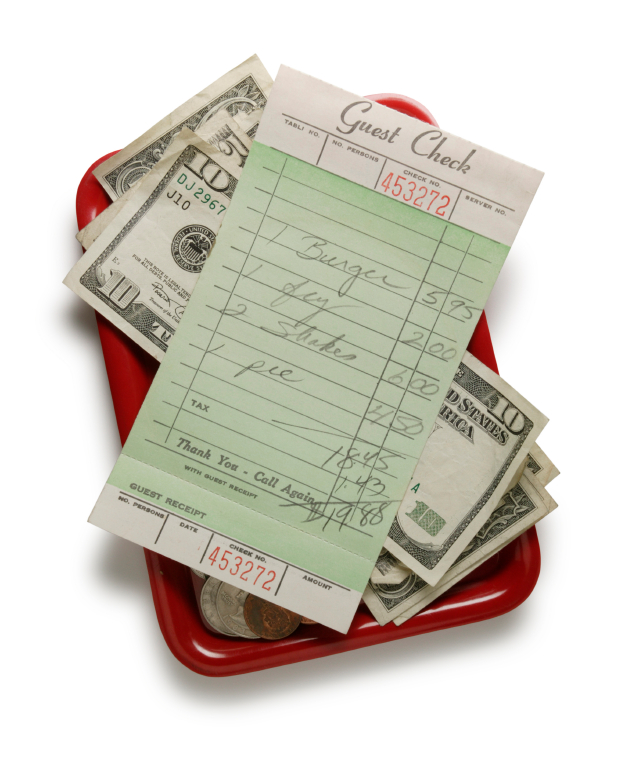 English: bill (Am. check)Slovene: računGerman: RechnungNorwegian: regningFrench: additionPortuguese: ContaItalian:contoGreek:Λογαριασμός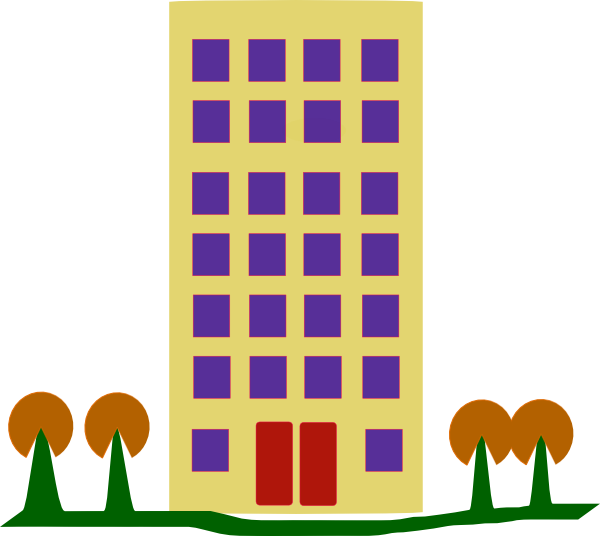 English: block of flats(Am. apartment building)Slovene: blokGerman: WohnhausNorwegian: blokkFrench: appartementPortuguese: Bloco/Prédio de apartamentosItalian:condominioGreek: Πολυκατοικία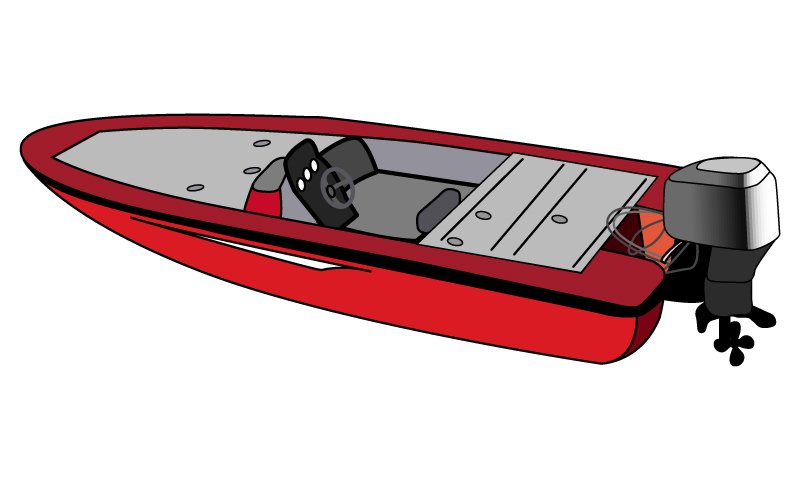 English: boatSlovene: čolnGerman: BootNorwegian: båtFrench: bateauPortuguese: barcoItalian:barcaGreek: Βάρκα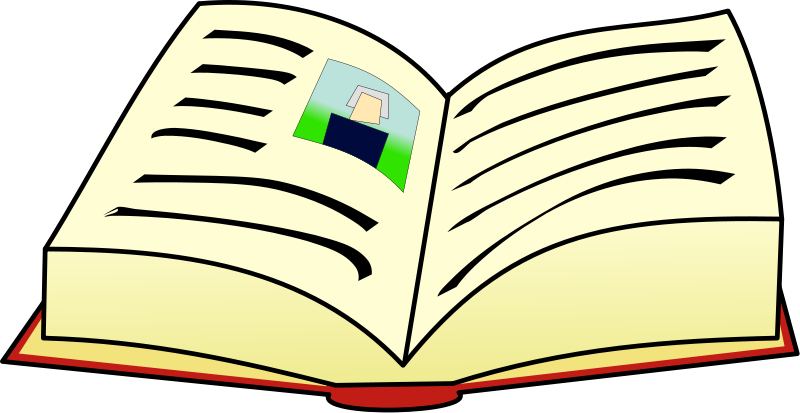 English: bookSlovene: knjiga German: BuchNorwegian: bokFrench: livrePortuguese: livroItalian:libroGreek:Βιβλίο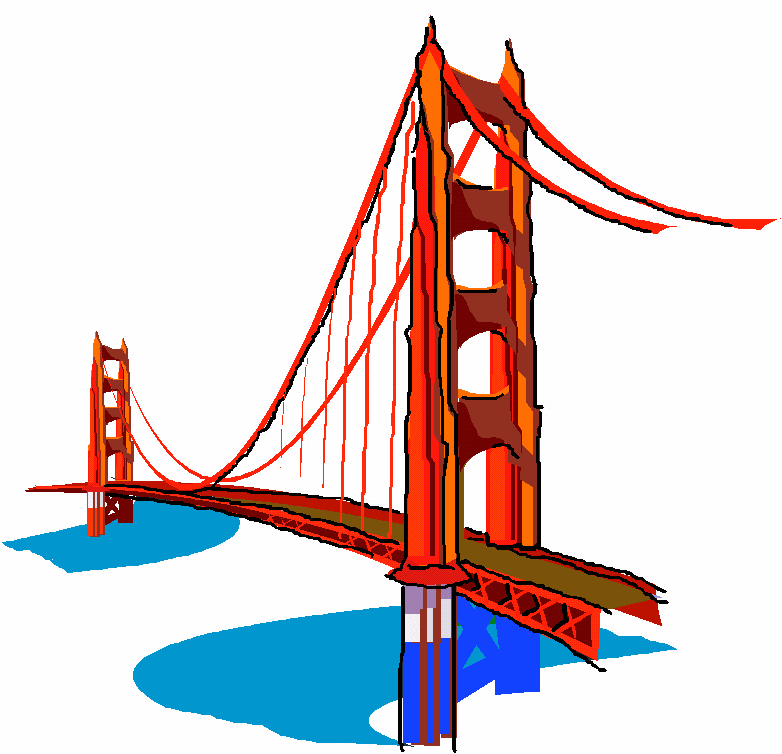 English: bridgeSlovene: mostGerman: BrückeNorwegian: broFrench: pontPortuguese: ponteItalian:ponteGreek: Γέφυρα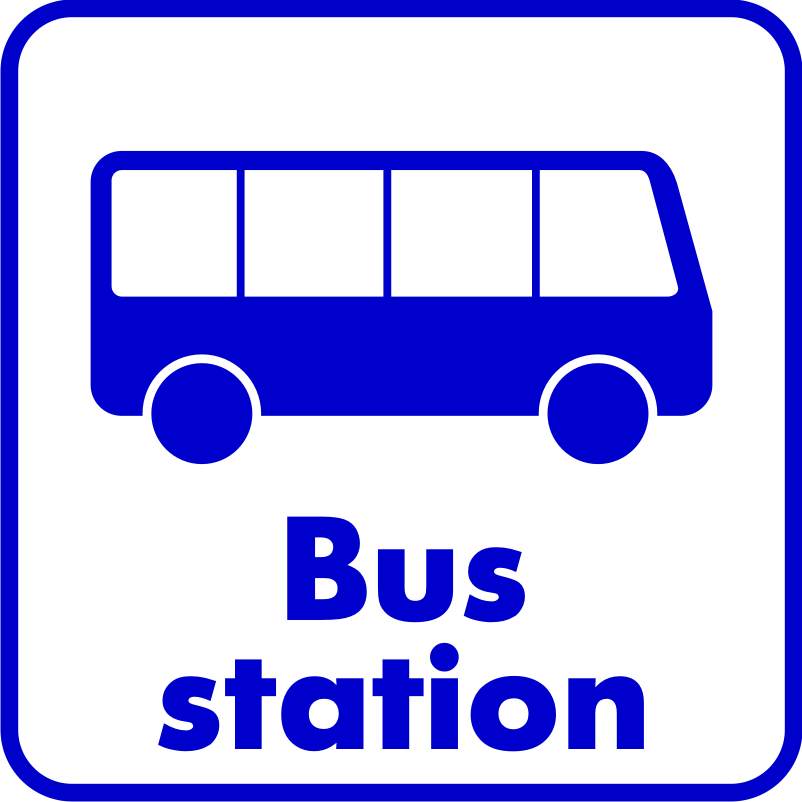 English: bus stationSlovene: avtobusna postajaGerman: BushaltestelleNorwegian: busstasjonFrench: station de busPortuguese: Estação de autocarrosItalian:Stazione degli autobusGreek: Σταθμός Λεωφορείων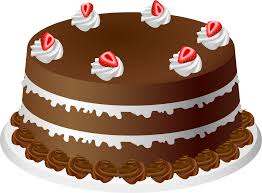 English: cakeSlovene: tortaGerman: KuchenNorwegian:kakeFrench: gâteauPortuguese: boloItalian:tortaGreek: Τούρτα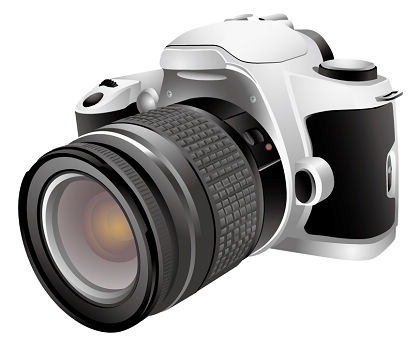 English: cameraSlovene: kameraGerman: Kamera, FotoapparatNorwegian: kameraFrench: appareil photoPortuguese: Câmara fotográficaItalian:Macchina fotograficaGreek: Φωτογραφική Μηχανή, Κάμερα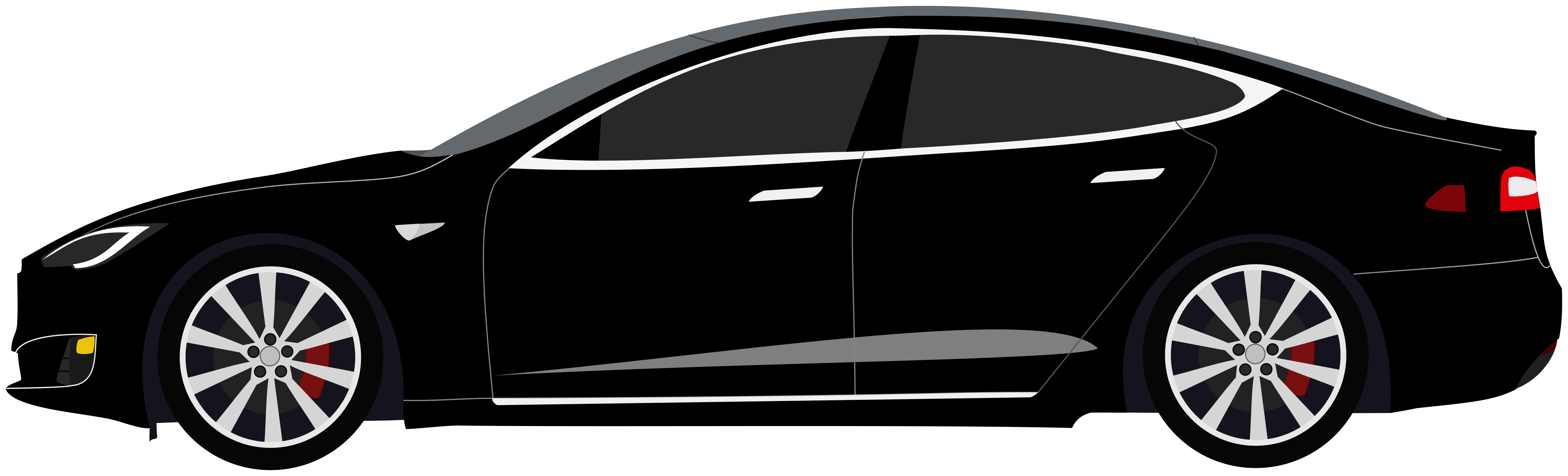 English: carSlovene: avtoGerman: AutoNorwegian: bilFrench: voiturePortuguese: carro/automóvelItalian:Automobile/macchinaGreek: Αυτοκίνητο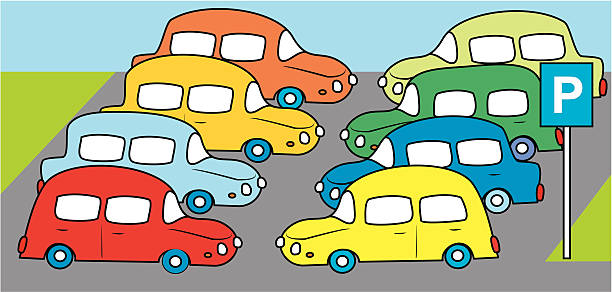 English: car park (Am. parking lot)Slovene: parkiriščeGerman: ParkplatzNorwegian: parkeringsplassFrench: parkingPortuguese: Parque de estacionamentoItalian:ParcheggioGreek: Χώρος Στάθμευσης Οχημάτων, Πάρκινγκ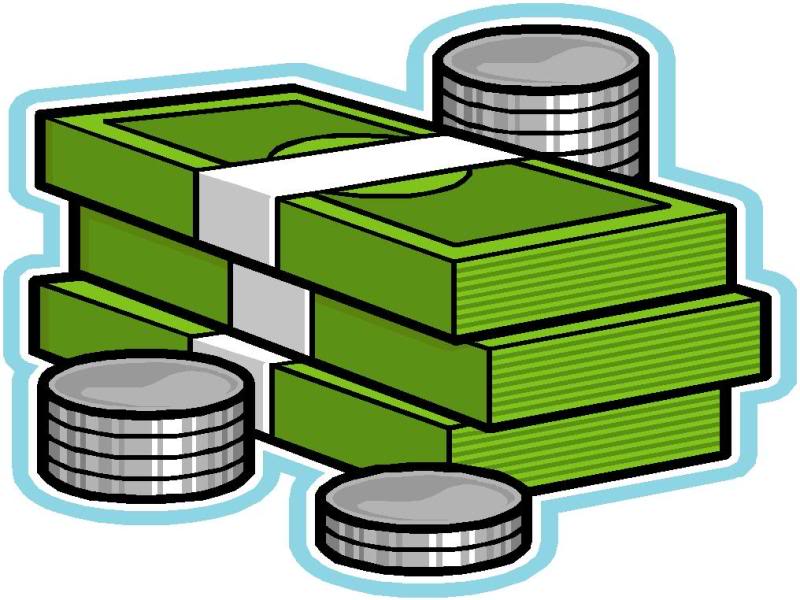 English: cashSlovene: gotovinaGerman: BargeldNorwegian: pengerFrench: argentPortuguese: DinheiroItalian:ContantiGreek: Μετρητά, Χρήματα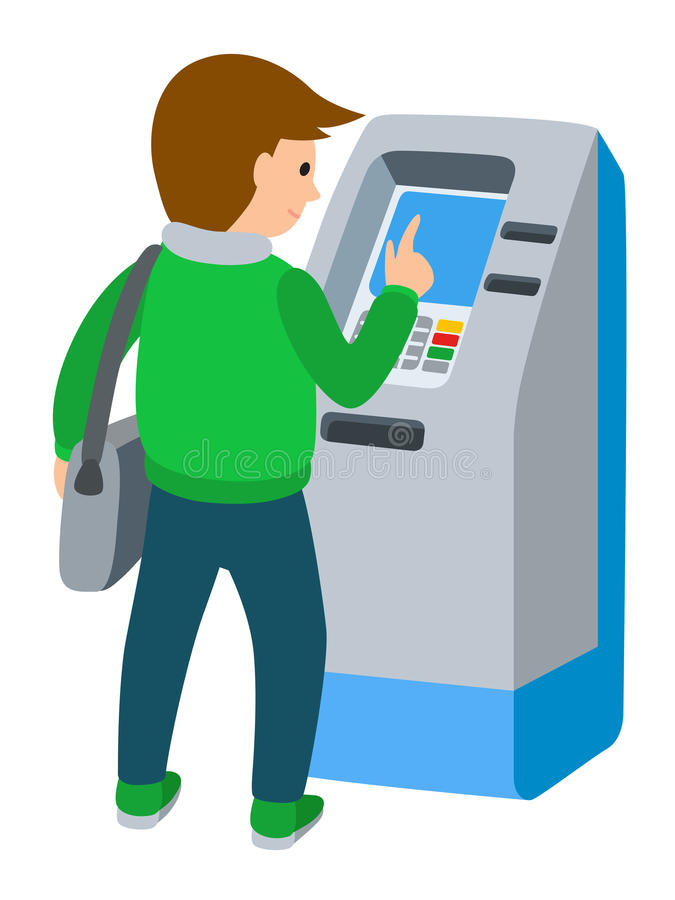 English: cash machine (Am. ATM)Slovene: bankomatGerman: GeldautomatNorwegian: minibankFrench: distributeur (automatique)Portuguese: MultibancoItalian:BancomatGreek: ΑΤΜ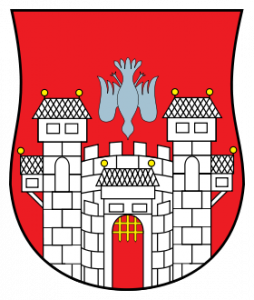 English: castleSlovene: gradGerman: SchlossNorwegian: slottFrench: châteauPortuguese: casteloItalian:castelloGreek: Κάστρο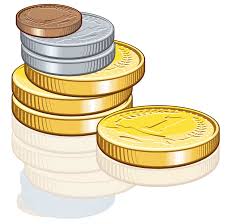 English: changeSlovene: drobižGerman: KlleingeldNorwegian: vekselFrench: monnaiePortuguese: trocoItalian:RestoGreek: Κέρματα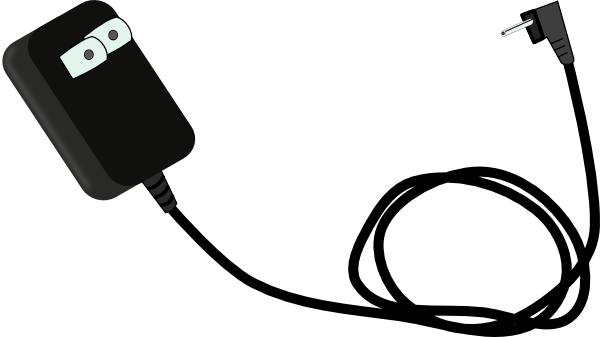 English: chargerSlovene: polnilecGerman: BatterieladegerätNorwegian: laderFrench: chargeurPortuguese: CarregadorItalian:caricabatterieGreek: Φορτιστής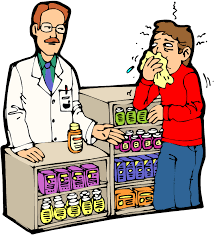 English: chemist's(Am. pharmacy, drugstore)Slovene: lekarnaGerman: ApothekeNorwegian: apotekFrench: pharmacienPortuguese: FarmáciaItalian:FarmaciaGreek:  Φαρμακείο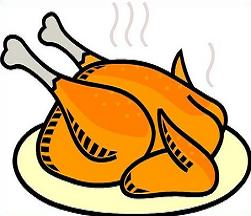 English: chickenSlovene:  piščanecGerman: HühnchenNorwegian: kyllingFrench: pouletPortuguese: FrangoItalian:polloGreek: Κοτόπουλο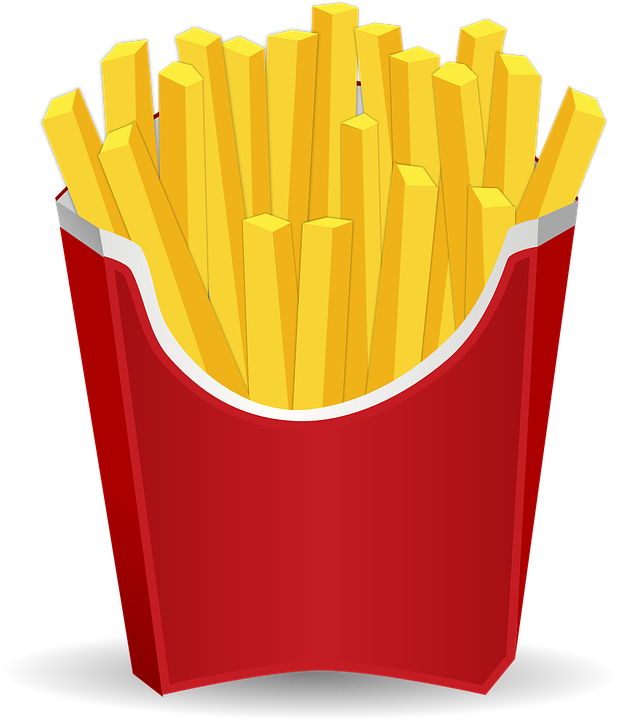 English: chips 
(Am. French fries)Slovene: ocvrt krompirčekGerman: PommesNorwegian: friesFrench: fritesPortuguese: Batatas fritasItalian:Patatine fritteGreek: Τηγανητές  Πατάτες 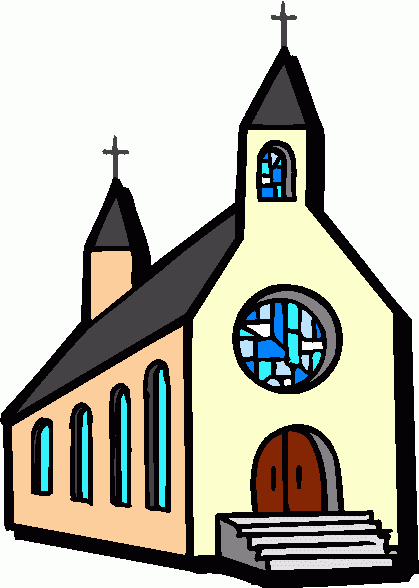 English: churchSlovene: cerkevGerman: KircheNorwegian: kirkeFrench: églisePortuguese: IgrejaItalian:chiesaGreek: Εκκλησία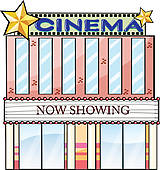 English: cinemaSlovene: kinoGerman: KinoNorwegian: kinoFrench: cinémaPortuguese: CinemaItalian:CinemaGreek: Κινηματογράφος, Σινεμά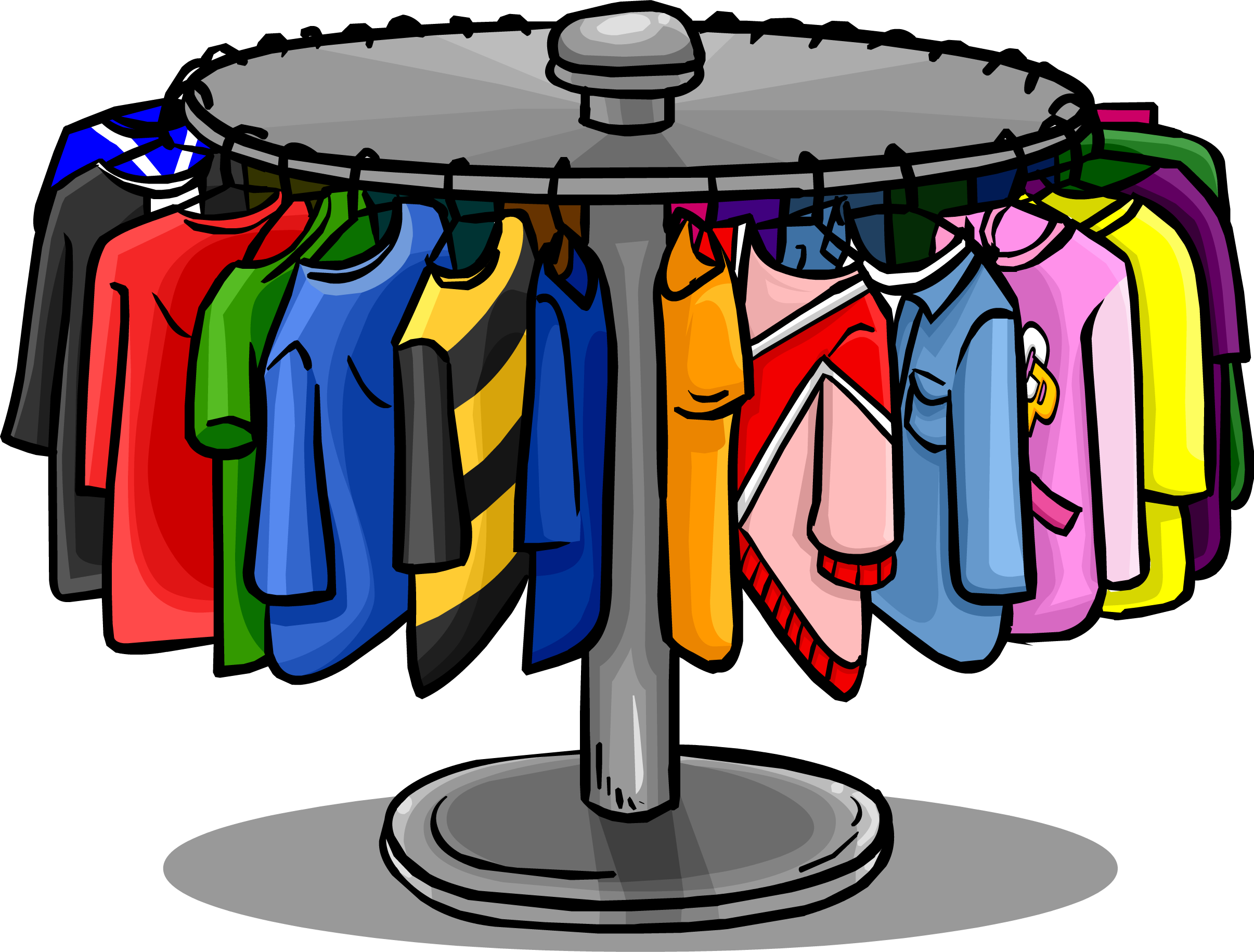 English: clothes, wearsSlovene: oblačilaGerman: AnziehsachenNorwegian: klærFrench: vêtementPortuguese: RoupasItalian:vestitiGreek: Ρούχα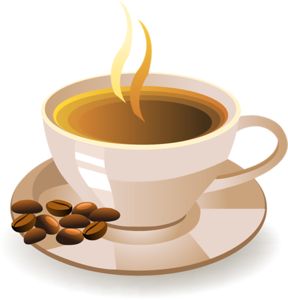 English: coffeeSlovene: kavaGerman: KaffeeNorwegian: kaffeFrench: caféPortuguese: CaféItalian:CaffèGreek: Καφές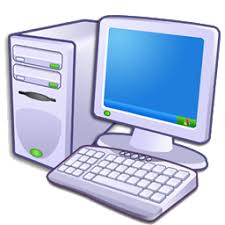 English: computerSlovene: računalnikGerman: ComputerNorwegian: PCFrench: ordinateurPortuguese: ComputadorItalian:computerGreek: Ηλεκτρονικός Υπολογιστής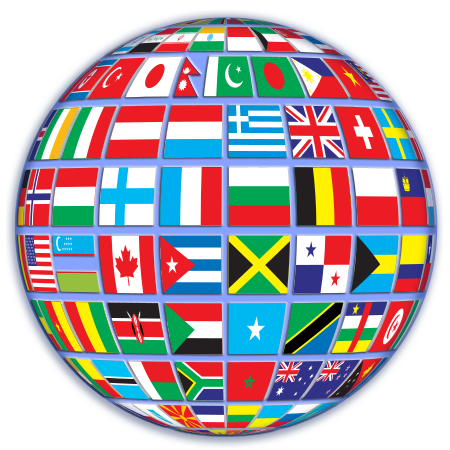 English: countrySlovene: država, pokrajinaGerman: LandNorwegian: LandFrench: paysPortuguese: PaísItalian:NazioneGreek: Χώρα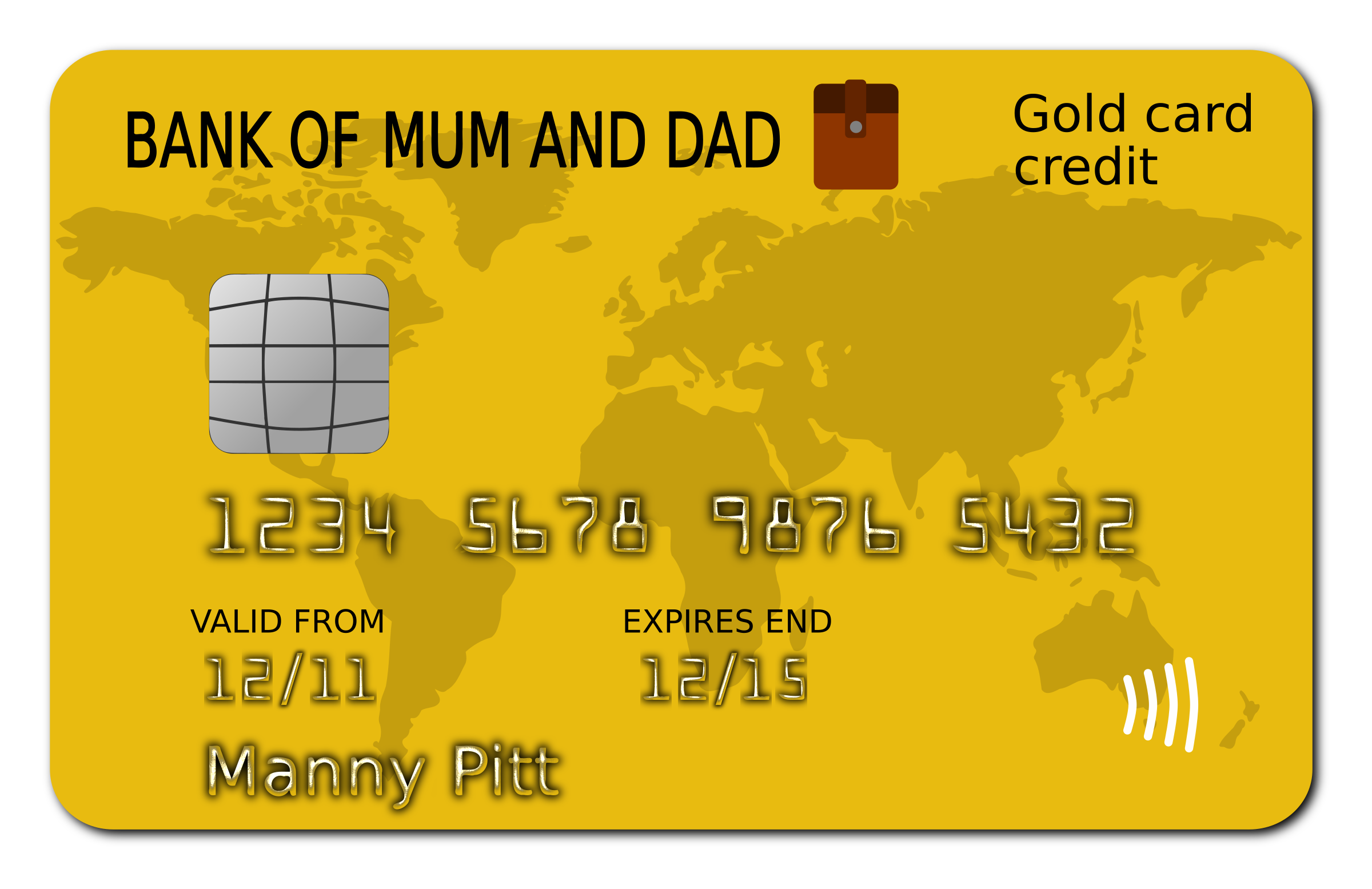 English: credit cardSlovene: kreditna karticaGerman: KreditkarteNorwegian: kredittkortFrench: carte de créditPortuguese: Cartão de créditoItalian:Carta di creditoGreek: Πιστωτική Κάρτα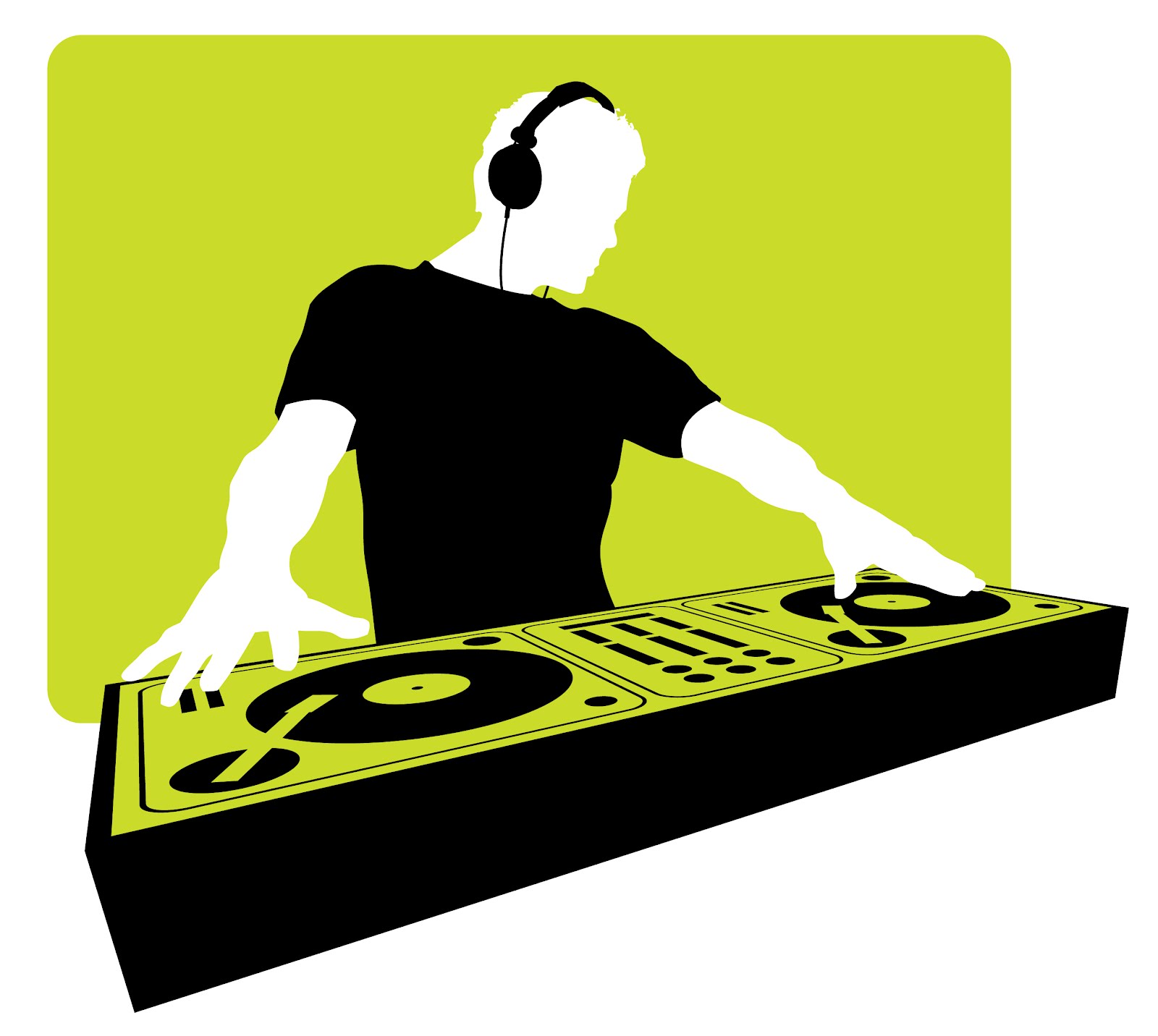 English: discoSlovene: diskoGerman: DiscoNorwegian: diskoFrench: discothèque (fam. = Boîte de nuit)Portuguese: discoItalian:DiscotecaGreek: Ντίσκο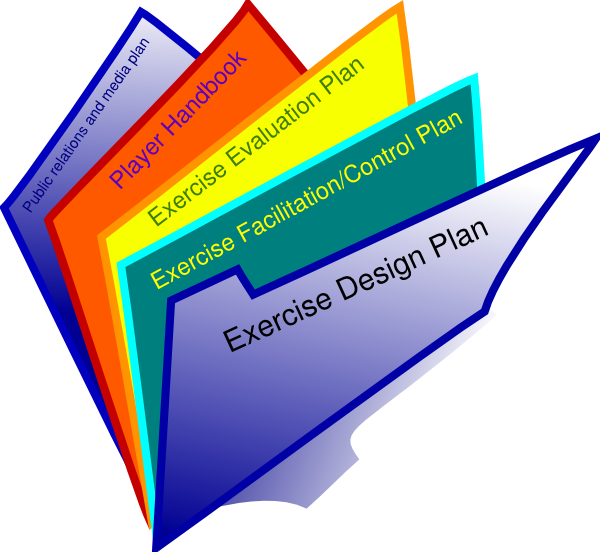 English: documentsSlovene: dokumentiGerman: DokumenteNorwegian: dokumenterFrench: documentsPortuguese: DocumentosItalian:documentiGreek: Έγγραφα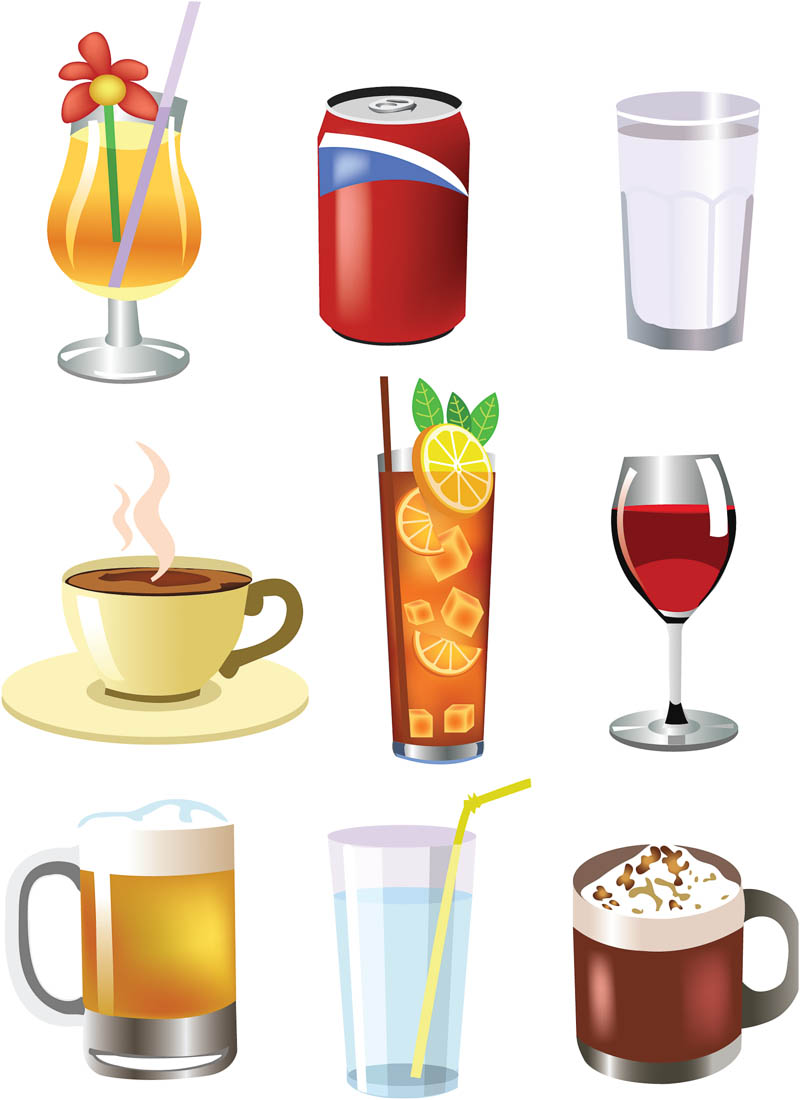 English: drink, beverageSlovene: pijačaGerman: GetränkNorwegian: drinkFrench: boissonsPortuguese: bebidasItalian:BevandaGreek: Ποτά, Ροφήματα, Αναψυκτικά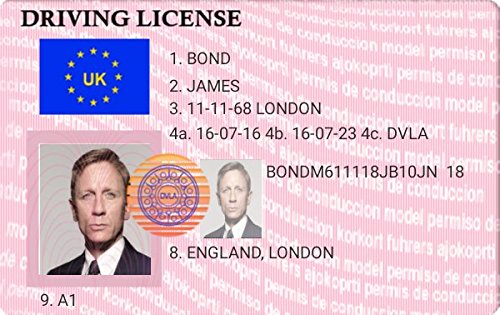 English: driving licence(Am. driver's license)Slovene: vozniško dovoljenjeGerman: FührerscheinNorwegian: førerkortFrench: permis de conduirePortuguese: Carta de conduçãoItalian:Patente di guidaGreek:  Άδεια Οδήγησης 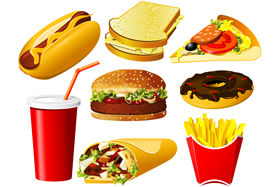 English: fast foodSlovene: hitra hranaGerman: FastfoodNorwegian: fast foodFrench: fast foodPortuguese: fast foodItalian:Fast foodGreek: Φαστ Φουντ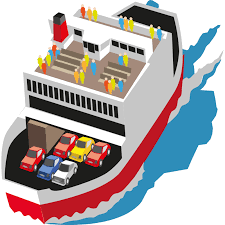 English: ferrySlovene: trajektGerman: FähreNorwegian: fergeFrench: ferryPortuguese: ferryItalian:traghettiGreek: (Οχηματαγωγό) Πλοίο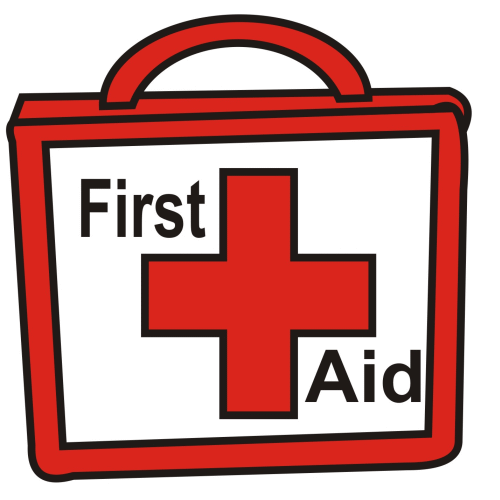 English: first aidSlovene: prva pomočGerman: Erste HilfeNorwegian: førstehjelpFrench: premiers secoursPortuguese: primeiros socorrosItalian:Primo soccorsoGreek: Πρώτες Βοήθειες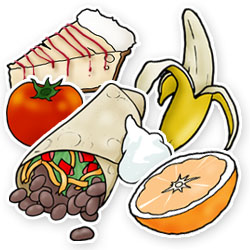 English: foodSlovene: hranaGerman: EssenNorwegian: matFrench: nourriturePortuguese: ComidaItalian:ciboGreek: Φαγητό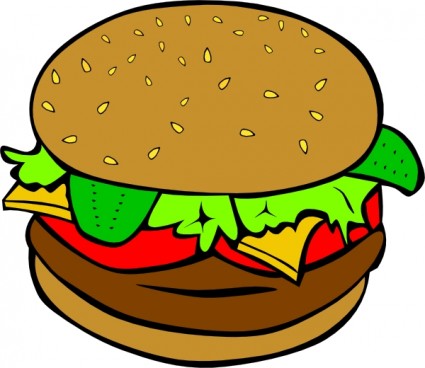 English: hamburgerSlovene: hamburgerGerman: HamburgerNorwegian: hamburgerFrench: hamburgerPortuguese: hambúrguerItalian:hamburgherGreek: Μπέργκερ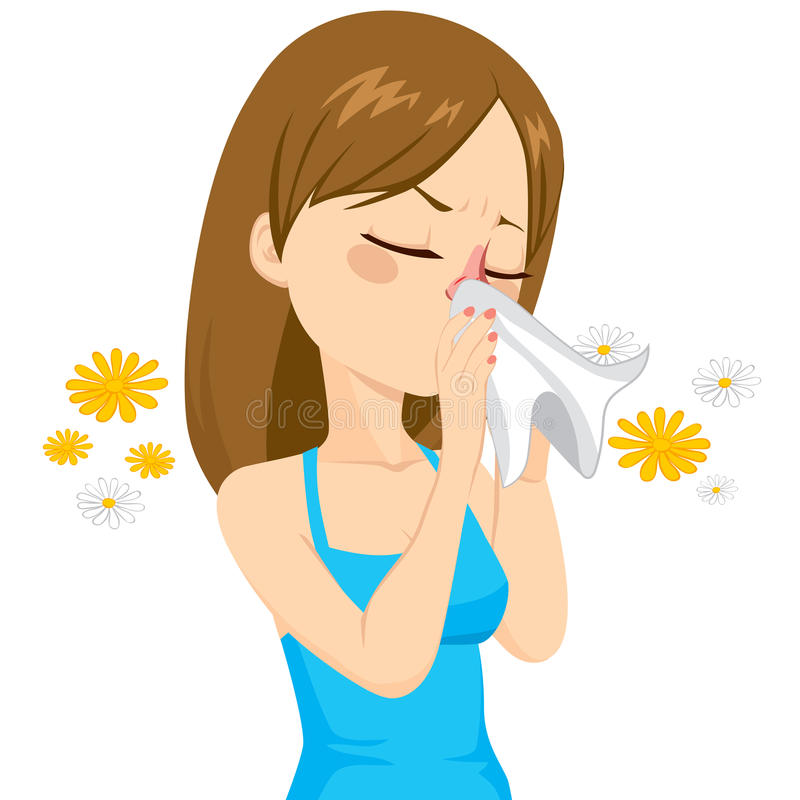 English: handkerchief, paper tissueSlovene: robček, robecGerman: TaschentuchNorwegian: tørkleFrench: mouchoir en papier (fam.= Kleenex) Portuguese: lenço da mão/lenço de papelItalian:fazzolettoGreek: Χαρτομάντηλο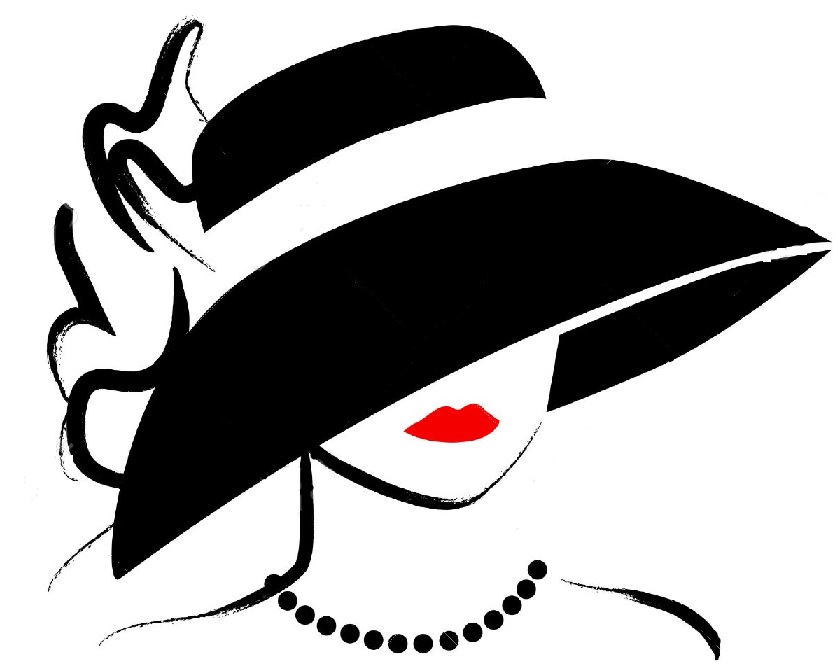 English: hatSlovene: klobuk, kapaGerman: HutNorwegian: hattFrench: chapeauPortuguese: chapéuItalian:CappelloGreek: Καπέλο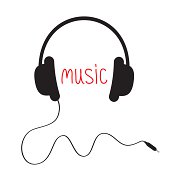 English: headphonesSlovene: slušalkeGerman: KopfhörerNorwegian: hodetelefonerFrench: écouteursPortuguese: auscultadores/headphonesItalian:auricolariGreek: Ακουστικά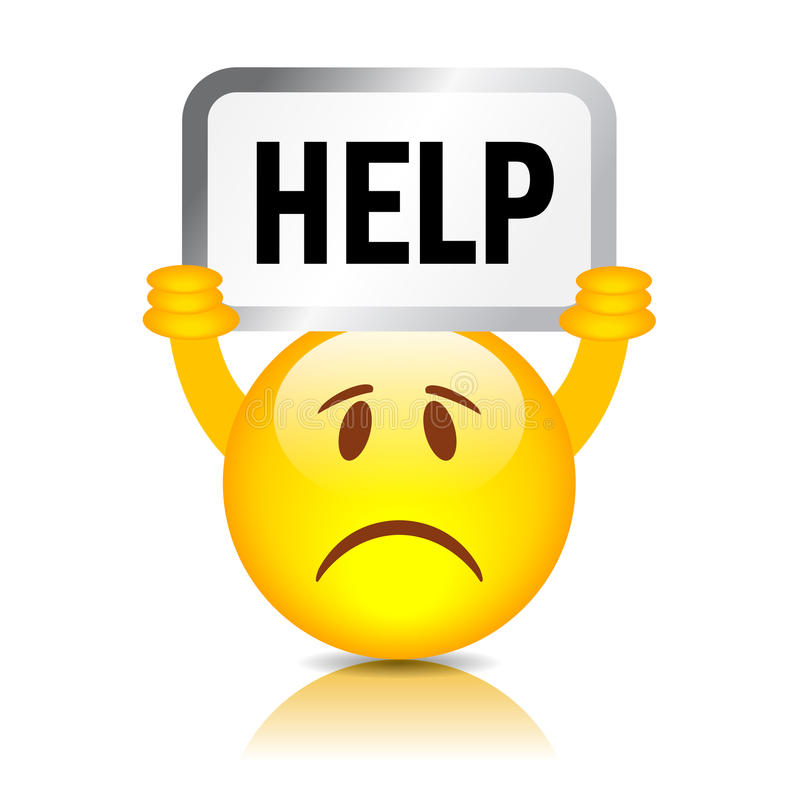 English: helpSlovene: pomočGerman: HilfeNorwegian: hjelpFrench: aide, secoursPortuguese: socorroItalian:AiutoGreek: Βοήθεια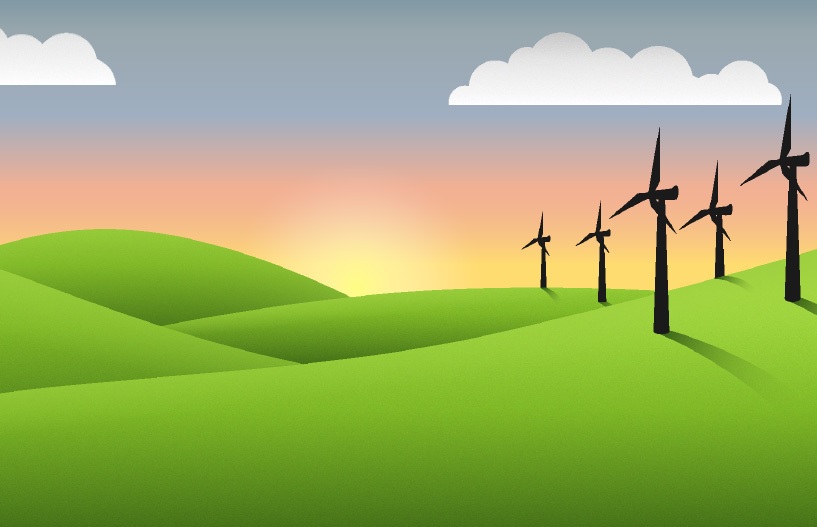 English: hillSlovene: hribGerman: HügelNorwegian: åsFrench: collinePortuguese: colinaItalian:AiutoGreek: Λόφος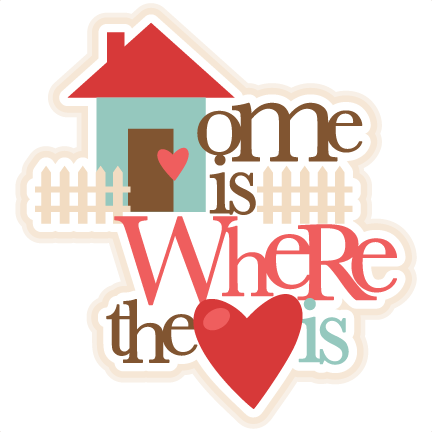 English: homelandSlovene: domovinaGerman: HeimatNorwegian: hjemland French: patriePortuguese: Pátria/Terra NatalItalian:PatriaGreek: Πατρίδα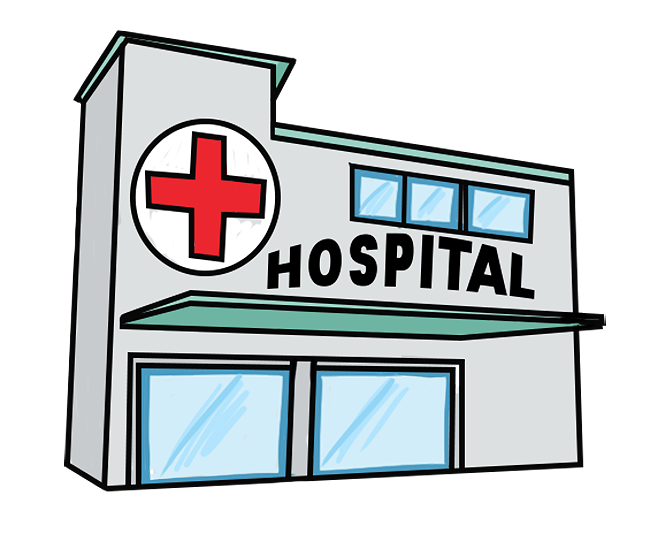 English: hospitalSlovene: bolnica, bolnišnicaGerman: KrankenhausNorwegian: sykehusFrench: hôpital Portuguese: HospitalItalian:ospedaleGreek: Νοσοκομείο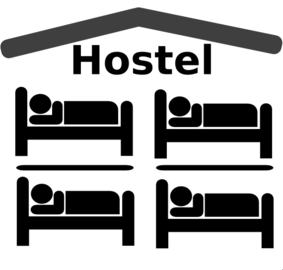 English: hostelSlovene: hostelGerman: HerbergeNorwegian: hostelFrench: aubergePortuguese: HostelItalian:OstelloGreek: Χόστελ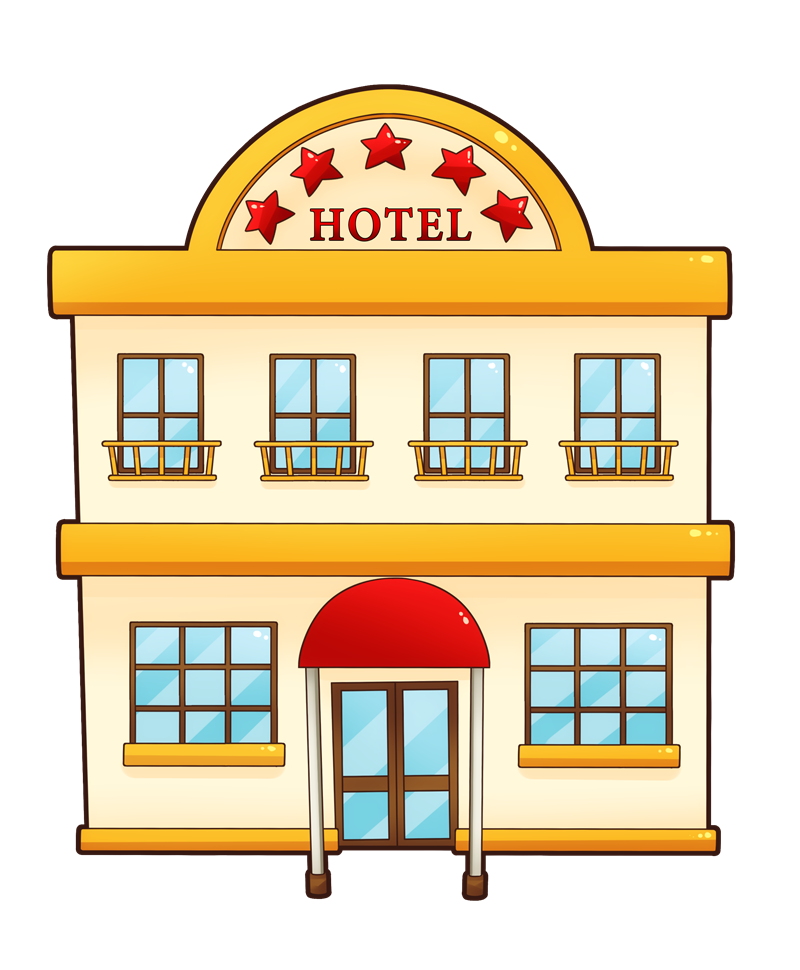 English: hotelSlovene: hotelGerman: HotelNorwegian: hotelFrench: hôtelPortuguese: hotelItalian:albergoGreek: Ξενοδοχείο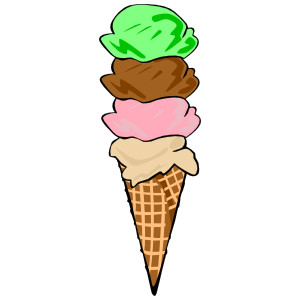 English: ice creamSlovene: sladoledGerman: EisNorwegian: isFrench: glacePortuguese: geladoItalian:GelatoGreek: Παγωτό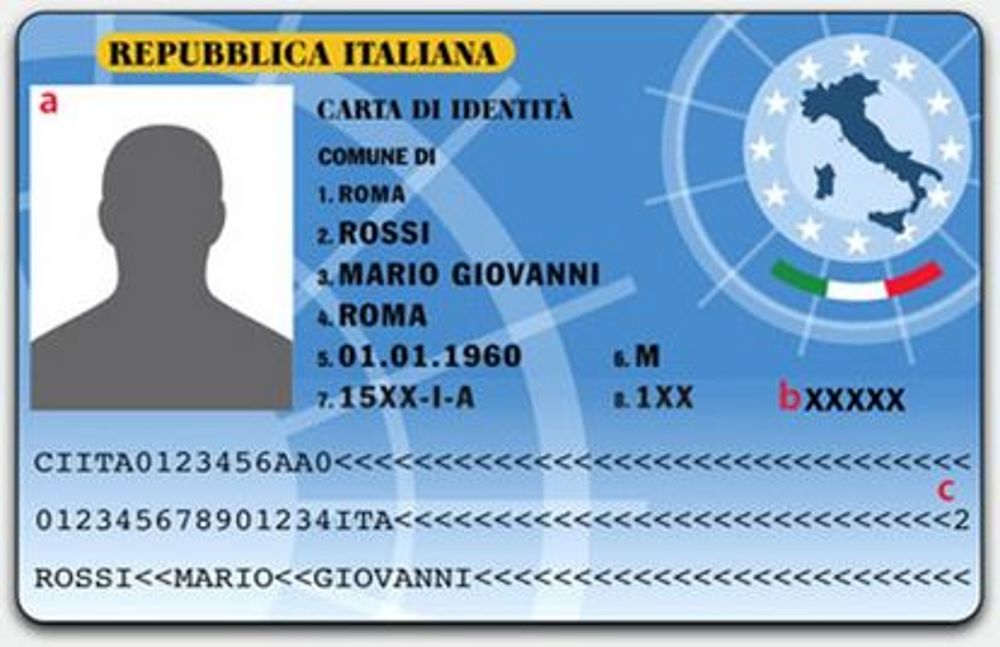 English: ID card, identity cardSlovene: osebna izkaznicaGerman: PersonalausweisNorwegian: legitimasjonFrench: carte d'identitéPortuguese: Cartão de CidadãoItalian:Carta d'identitàGreek: Ταυτότητα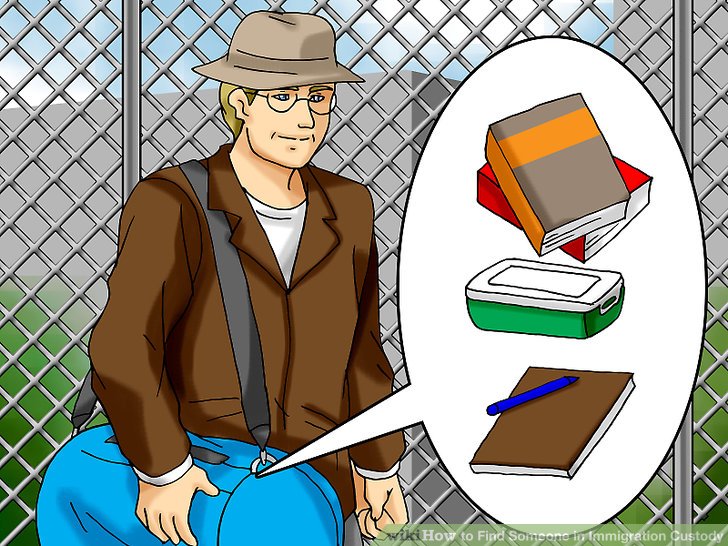 English: immigrantSlovene: priseljenecGerman: Immigrant, EinwandererNorwegian: innvandrerFrench: immigrantPortuguese: imigranteItalian:ImmigratoGreek: Μετανάστης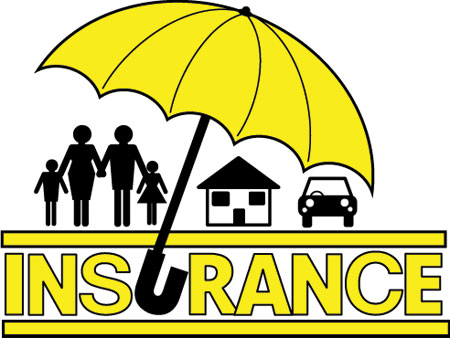 English: insuranceSlovene: zavarovanjeGerman: VersicherungNorwegian: forsikringFrench: assurancePortuguese: seguroItalian:assicurazioneGreek: Ασφάλεια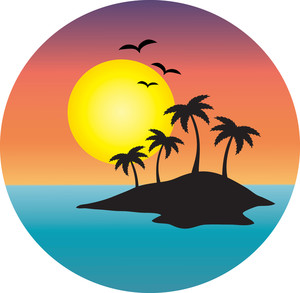 English: islandSlovene: otokGerman: InselNorwegian: øyFrench: îlePortuguese: ilhaItalian:IsolaGreek: Νησί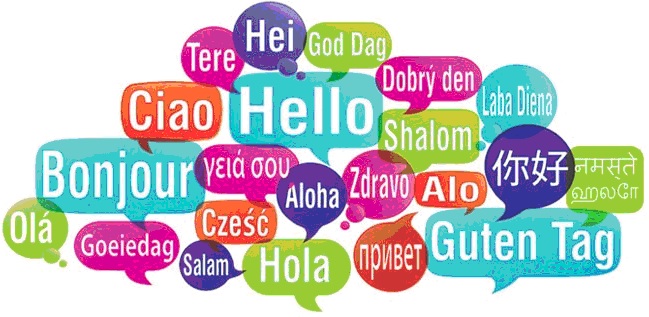 English: languageSlovene: jezikGerman: SpracheNorwegian: språkFrench: languePortuguese: línguaItalian:linguaGreek: Γλώσσα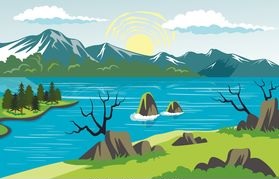 English: lakeSlovene: jezeroGerman: SeeNorwegian: innsjøFrench: lacPortuguese: lagoItalian:LagoGreek: Λίμνη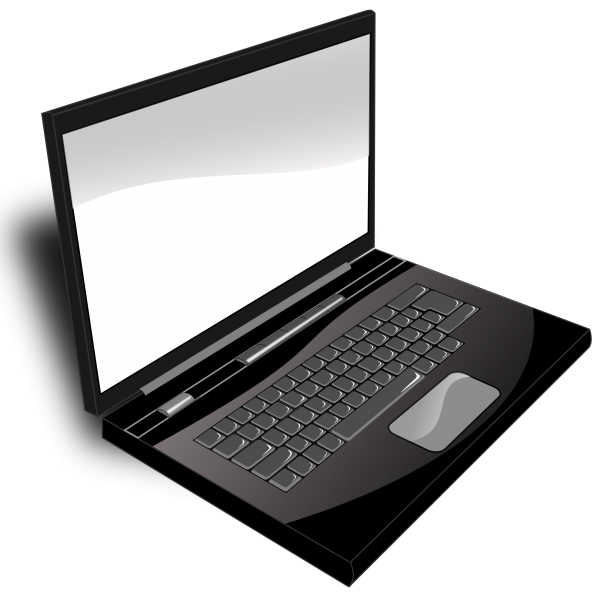 English: laptopSlovene: prenosnikGerman: LaptopNorwegian: bærbar PCFrench: ordinateur portable (fam. = portable)Portuguese: computador portátilItalian:portatileGreek: Φορητός Υπολογιστής, Λάπτοπ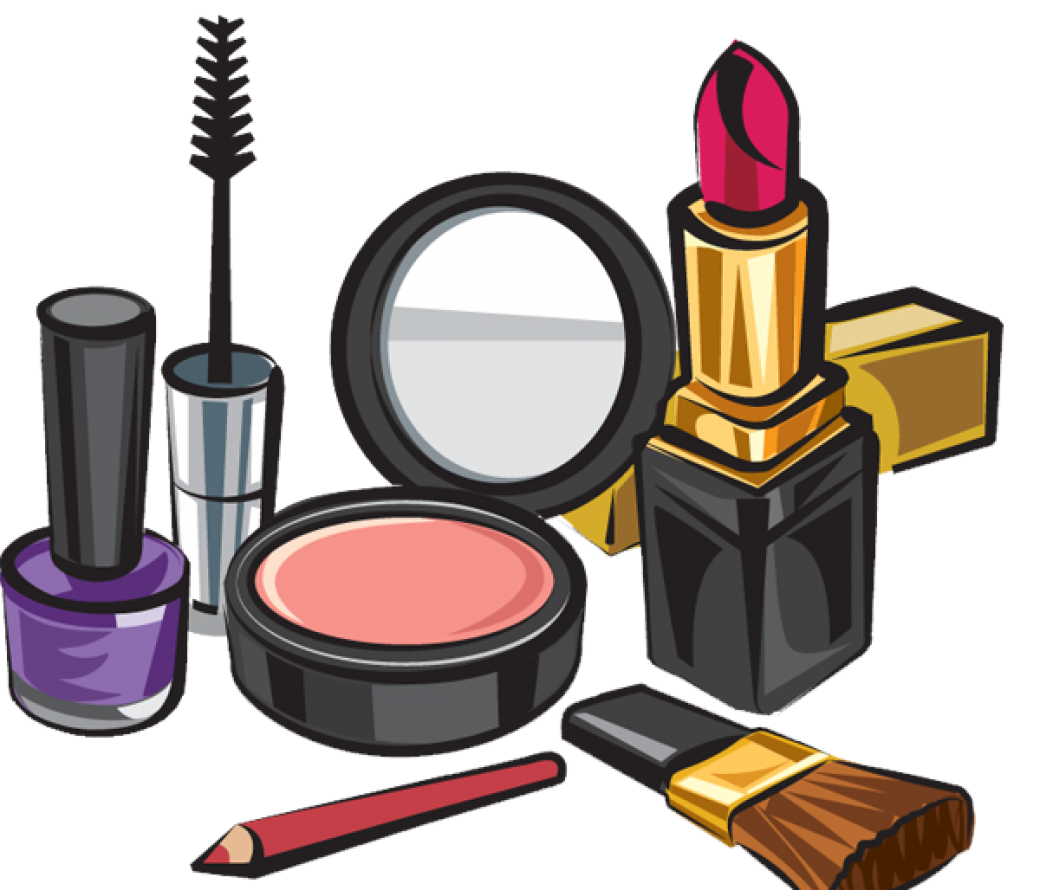 English: make-upSlovene: ličiloGerman: Schminke, MakeupNorwegian: sminkeFrench: maquillagePortuguese: makeupItalian:TrucchiGreek: Μακιγιάζ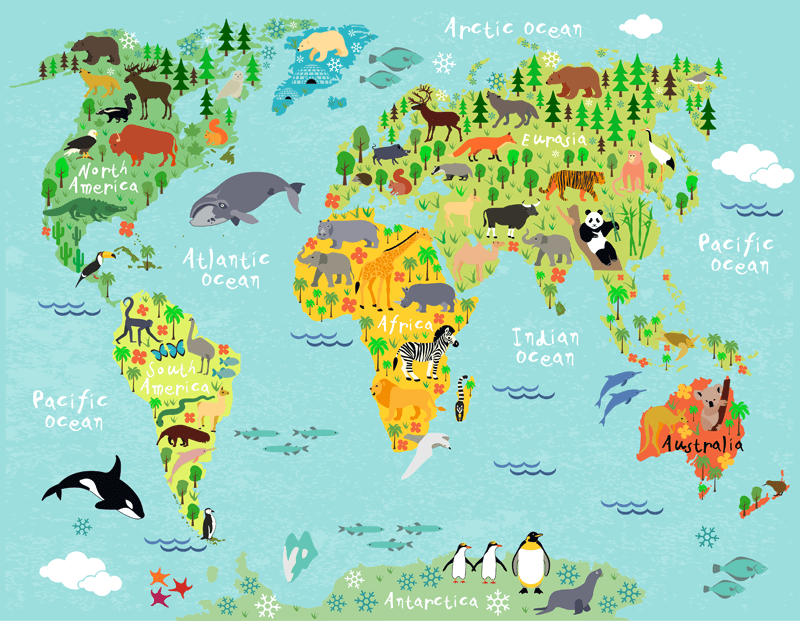 English: mapSlovene: zemljevidGerman: KarteNorwegian: kartFrench: cartePortuguese: mapaItalian:mappaGreek: Χάρτης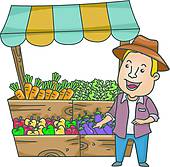 English: marketSlovene: tržnicaGerman:MarktNorwegian: markedFrench: marchéPortuguese: mercadoItalian:MercatoGreek: Λαϊκή αγορά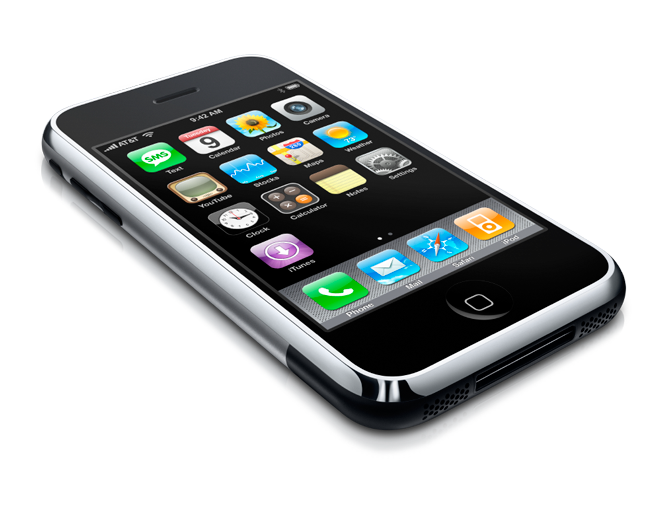 English: mobile(phone)(Am. cellphone)Slovene: mobilni telefonGerman: HandyNorwegian: mobiltelefonFrench: téléphone portable (fam. = portable)Portuguese: telemovel /smartphoneItalian:cellulareGreek: Κινητό τηλέφωνο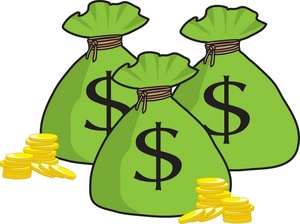 English: moneySlovene: denarGerman: GeldNorwegian: pengerFrench: argentPortuguese: dinheiroItalian:SoldiGreek: Χρήματα, Λεφτά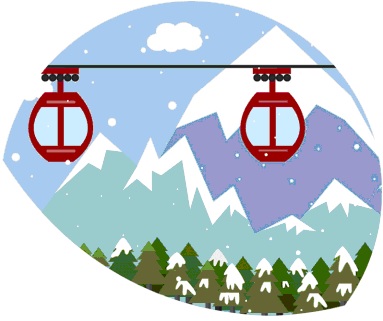 English: mountainSlovene: goraGerman: BergNorwegian: fjellFrench: montagnePortuguese: montanhaItalian:montagnaGreek: Βουνό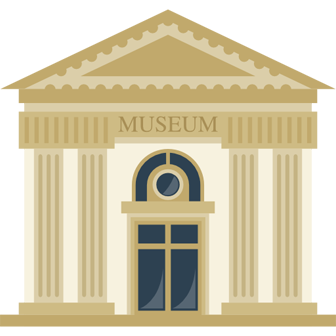 English: museumSlovene: muzejGerman: MuseumNorwegian: museumFrench: muséePortuguese: museuItalian:MuseoGreek: Μουσείο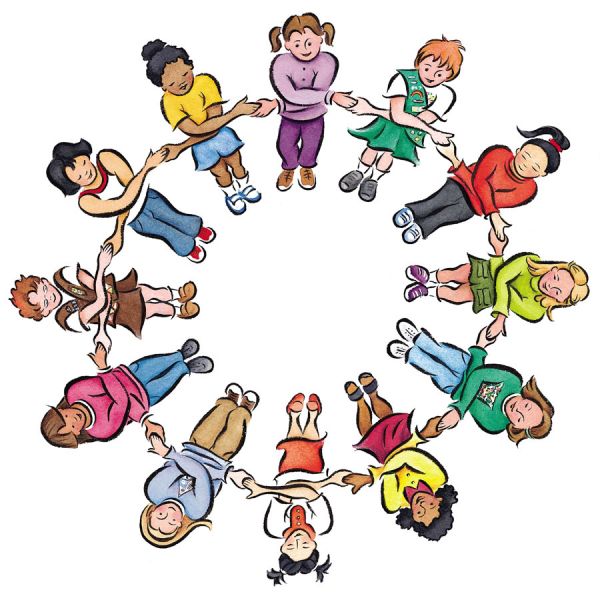 English: nationalitySlovene: narodnostGerman: NationalitätNorwegian: nasjonalitetFrench: nationalitéPortuguese: nacionalidadeItalian:nazionalitàGreek: Εθνικότητα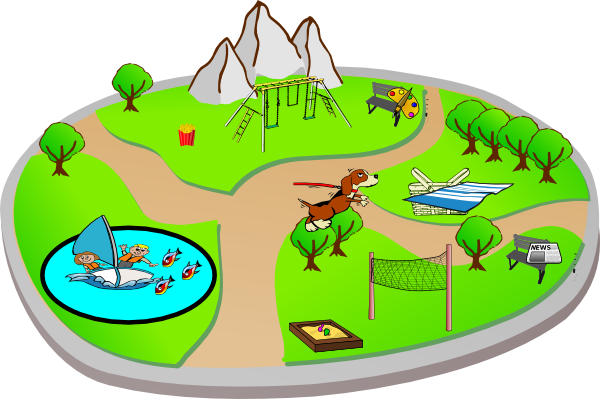 English: parkSlovene: parkGerman: ParkNorwegian: parkFrench: parcPortuguese: parqueItalian:ParcoGreek: Πάρκο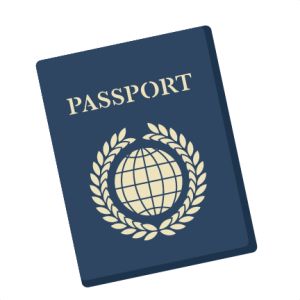 English: passportSlovene: potni listGerman: PassNorwegian: passFrench: passeportPortuguese: passaporteItalian:passaportoGreek: Διαβατήριο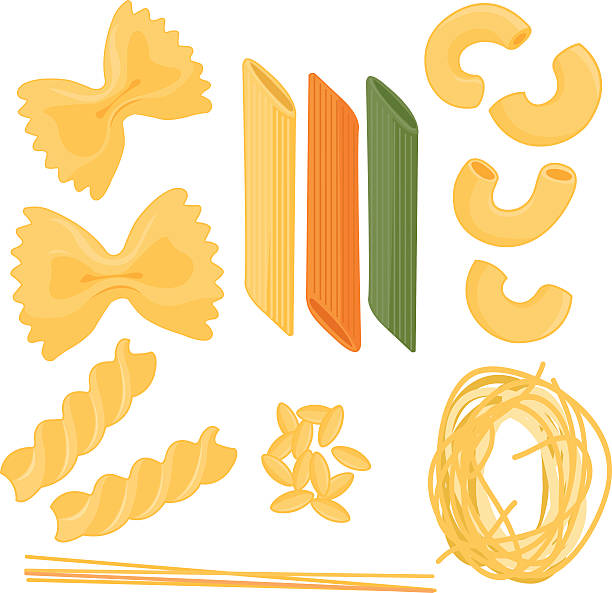 English: pastaSlovene: testenineGerman: NudelnNorwegian: pastaFrench: pâte(s)Portuguese: pasta / massaItalian:PastaGreek: Ζυμαρικά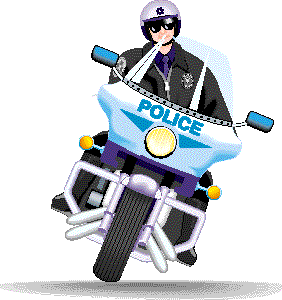 English: policeSlovene: policijaGerman: PolizeiNorwegian: politiFrench: policePortuguese: políciaItalian:Greek: Αστυνομία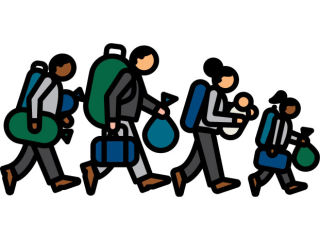 English: refugeeSlovene: begunecGerman: FlüchtlingNorwegian: flyktningFrench: réfugiéPortuguese: refugiadoItalian:RifugiatoGreek: Πρόσφυγας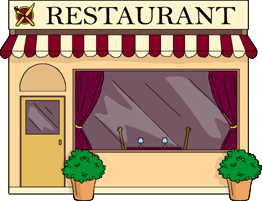 English: restaurantSlovene: restavracijaGerman: RestaurantNorwegian: resturantFrench: restaurantPortuguese: restauranteItalian:ristoranteGreek: Εστιατόριο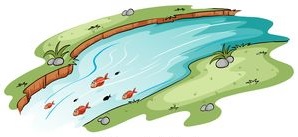 English: riverSlovene: rekaGerman: FlussNorwegian: elvFrench: rivièrePortuguese: rioItalian:FiumeGreek: Ποτάμι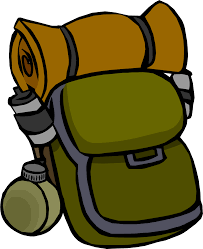 English: rucksack(Am. backpack)Slovene: nahrbtnikGerman: RucksackNorwegian: ryggsekkFrench: sac à dosPortuguese: mochilaItalian:zainoGreek: Σακίδιο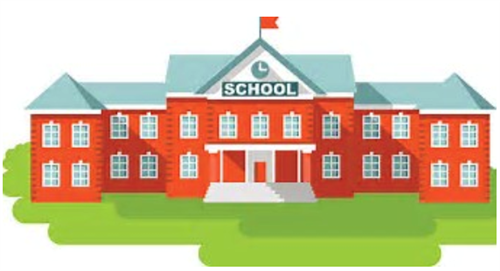 English: schoolSlovene: šolaGerman: SchuleNorwegian: skoleFrench: écolePortuguese: escolaItalian:scuolaGreek: Σχολείο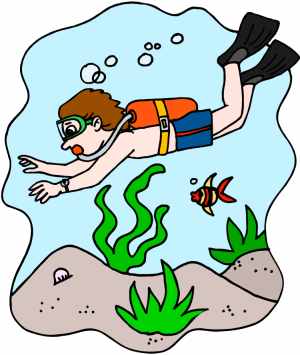 English: seaSlovene: morjeGerman: SeeNorwegian: sjøFrench: merPortuguese: marItalian:mareGreek: Θάλασσα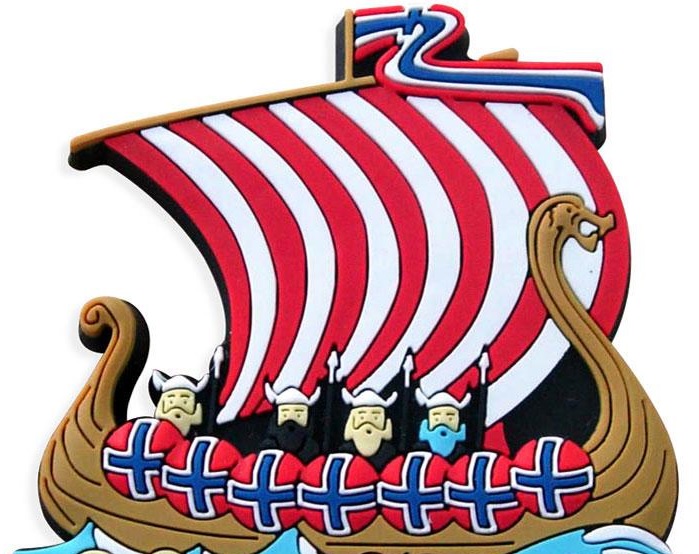 English: shipSlovene: ladjaGerman: SchiffNorwegian: skipFrench: navirePortuguese: barco/navioItalian:naveGreek: Πλοίο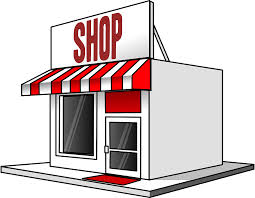 English: shop (Am. store)Slovene: trgovinaGerman: LadenNorwegian: butikkFrench: magasinPortuguese: LojaItalian:negozioGreek: Μαγαζί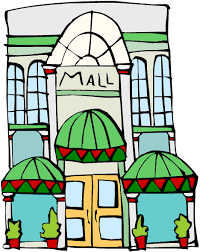 English: shopping centre(Am. shopping center, mall)Slovene: nakupovalni centerGerman:EinkaufszentrumNorwegian: kjøpesenterFrench: centre commercialPortuguese: Centro comercialItalian:Centro commercialeGreek: Εμπορικό Κέντρο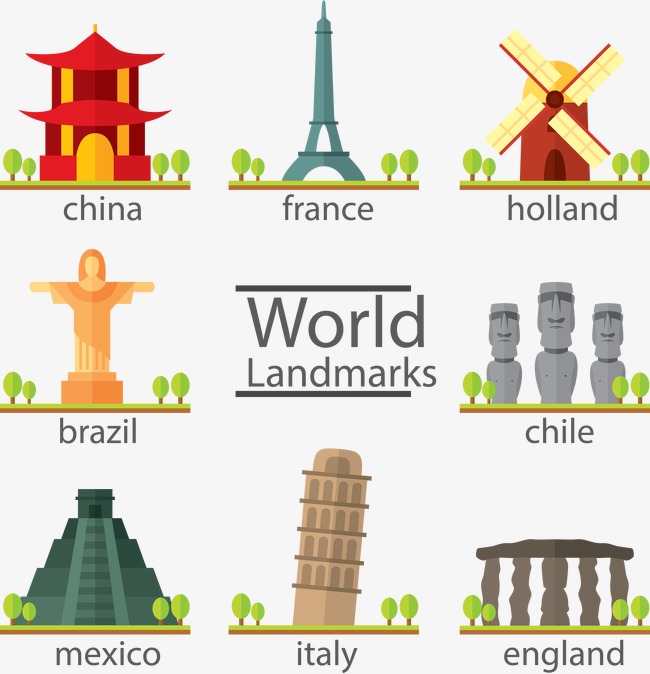 English: sightsSlovene: znamenitostiGerman: SehenswürdigkeitenNorwegian: landemerkerFrench: lieux, édifices remarquablesPortuguese: Pontos de interesseItalian:monumentiGreek: Αξιοθέατα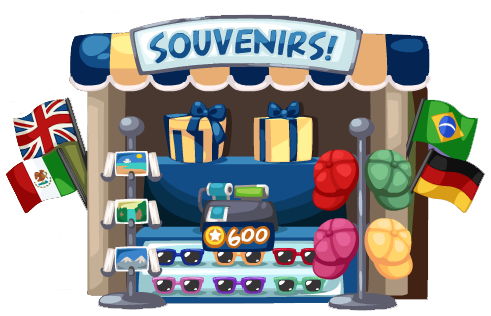 English: souvenirSlovene: spominekGerman: SouvenirNorwegian: suvenirFrench: souvenirPortuguese: souvenir/lembrançaItalian:souvenirGreek: Ενθύμια, Σουβενίρ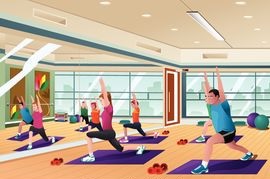 English: sports centre (Am. sports center)Slovene: športni centerGerman: SportzentrumNorwegian: treningssenterFrench: salle de sportPortuguese: ginásioItalian:Centro sportivoGreek: Αθλητικό Κέντρο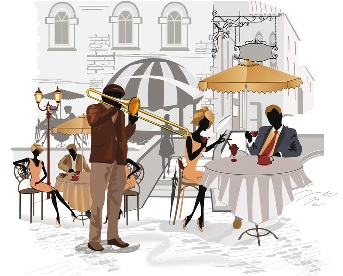 English: squareSlovene: trgGerman: PlatzNorwegian: torgFrench: placePortuguese: praçaItalian:piazzaGreek: Πλατεία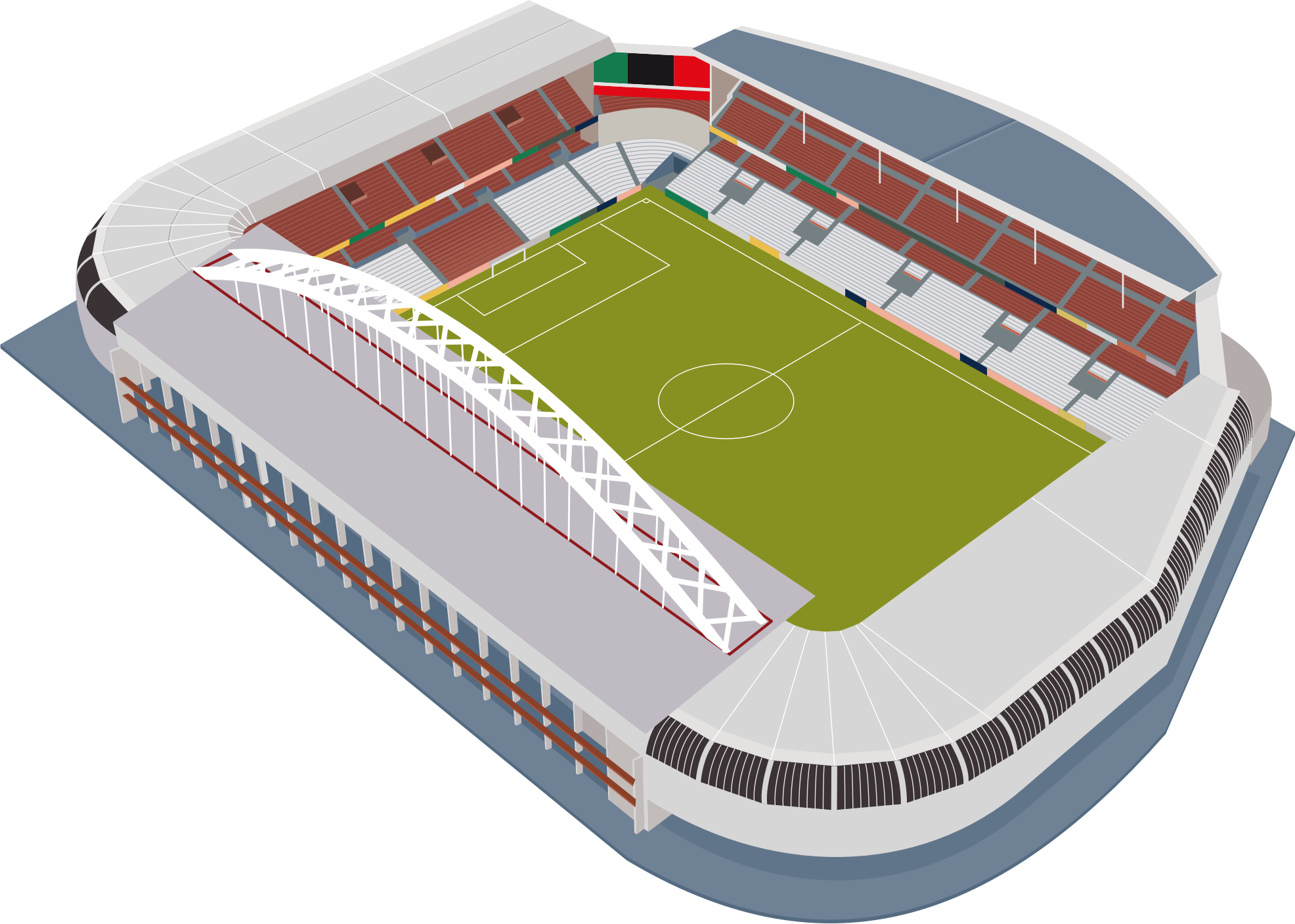 English: stadiumSlovene: stadionGerman: StadionNorwegian: stadionFrench: stadePortuguese: EstádioItalian:piazzaGreek: Στάδιο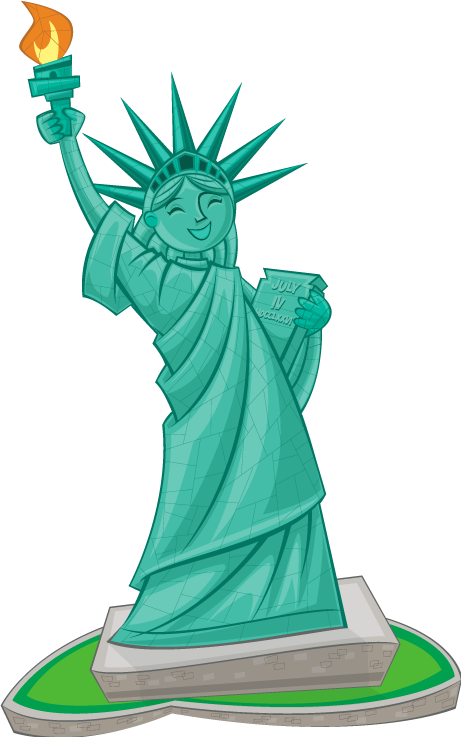 English: statueSlovene: kipGerman: StatueNorwegian: statueFrench: statuePortuguese: EstátuaItalian:statuaGreek: Άγαλμα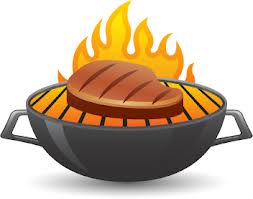 English: steakSlovene: zrezekGerman: SteakNorwegian: biffFrench: steak Portuguese: bifeItalian:bisteccaGreek: Μπριζόλα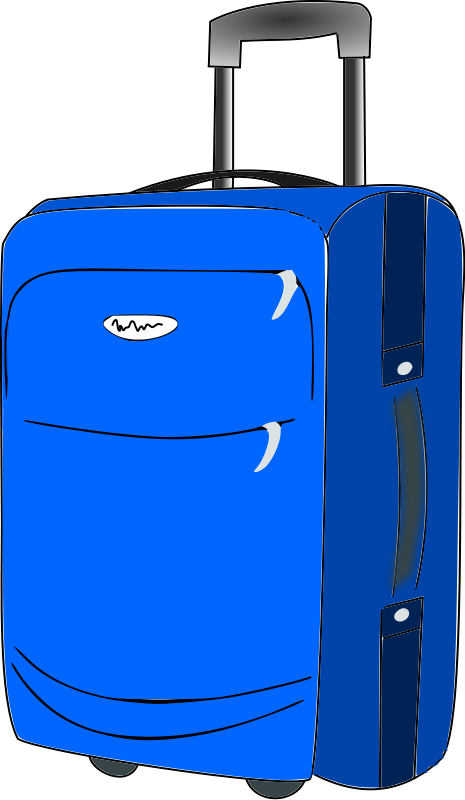 English: suitcaseSlovene: kovčekGerman: KofferNorwegian: koffertFrench: valisePortuguese: MalaItalian:valigiaGreek: Βαλίτσα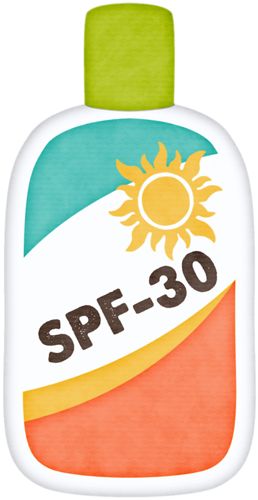 English: sunblock, sunscreen, suncreamSlovene: krema za sončenjeGerman: SonnencremeNorwegian: solkremFrench: crème solairePortuguese: protetor solarItalian:Crema solareGreek: Αντιηλιακό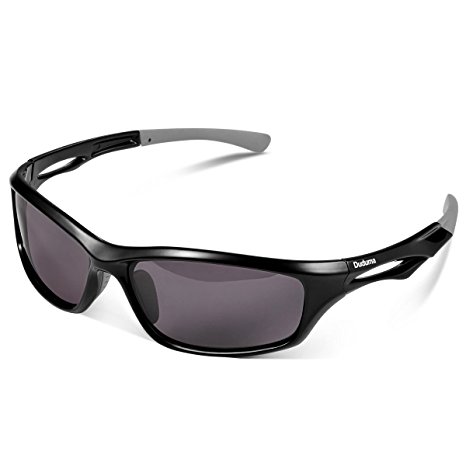 English: sunglassesSlovene: sončna očalaGerman: SonnenbrilleNorwegian: solbrillerFrench: lunettes de soleil Portuguese: óculos de solItalian:Occhiali da soleGreek: Γυαλιά Ηλίου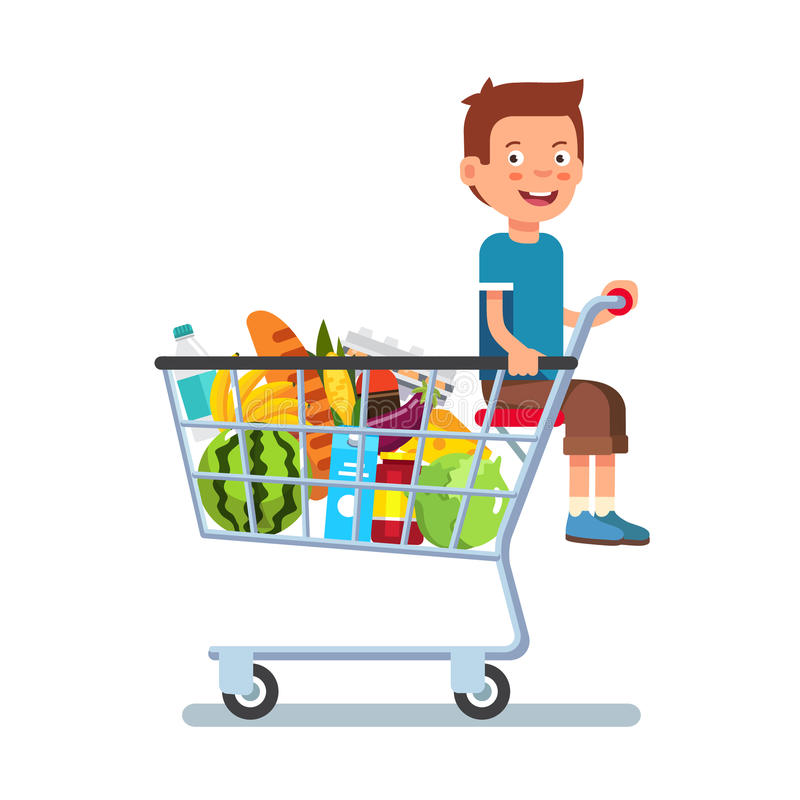 English: supermarketSlovene: supermarketGerman: SupermarktNorwegian: supermarkedFrench: supermarchéPortuguese: supermercadoItalian:supermercatoGreek: Σούπερ Μάρκετ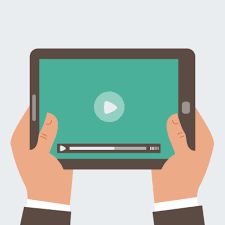 English: tabletSlovene: tablicaGerman: TabletNorwegian: tabletFrench: tablettePortuguese: tabletItalian:tabletGreek: Τάμπλετ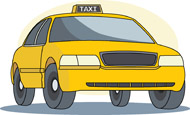 English: taxi(Am. cab)Slovene: taksiGerman: TaxiNorwegian: drosjeFrench: taxiPortuguese: taxiItalian:taxiGreek: Ταξί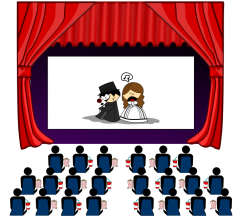 English: theatre (Am. theater)Slovene: gledališčeGerman: TheaterNorwegian: teaterFrench: théâtrePortuguese: teatroItalian:teatroGreek: Θέατρο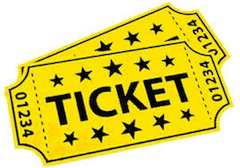 English: ticketSlovene: vstopnicaGerman: Karte, Eintrittskarte., FahrkarteNorwegian: billett French: ticketPortuguese: bilheteItalian:bigliettoGreek: Εισιτήριο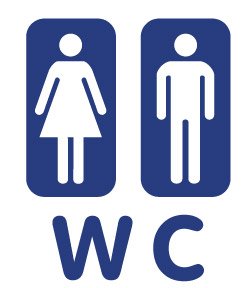 English: toilet, loo(Am. bathroom, rest room)Slovene: straniščeGerman: ToiletteNorwegian: toalettFrench: toilettesPortuguese: casa de banhoItalian:Bagno/serviziGreek: Τουαλέτα, Μπάνιο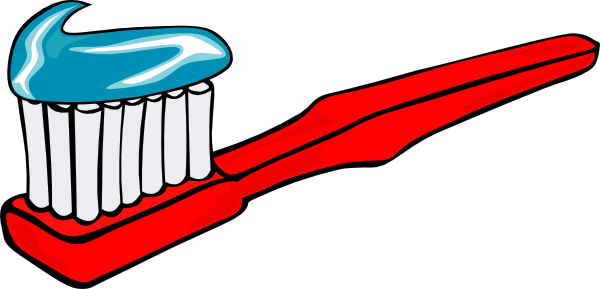 English: toothbrushSlovene: zobna ščetkaGerman: ZahnbürsteNorwegian: tannbørsteFrench: brosse à dentsPortuguese: escova de dentesItalian:spazzolinoGreek: Οδοντόβουρτσα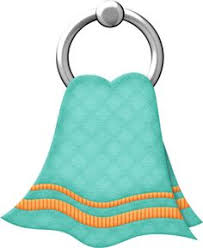 English: towelSlovene: brisačaGerman: HandtuchNorwegian: hånkleFrench: serviettePortuguese: toalhaItalian:asciugamanoGreek: Πετσέτα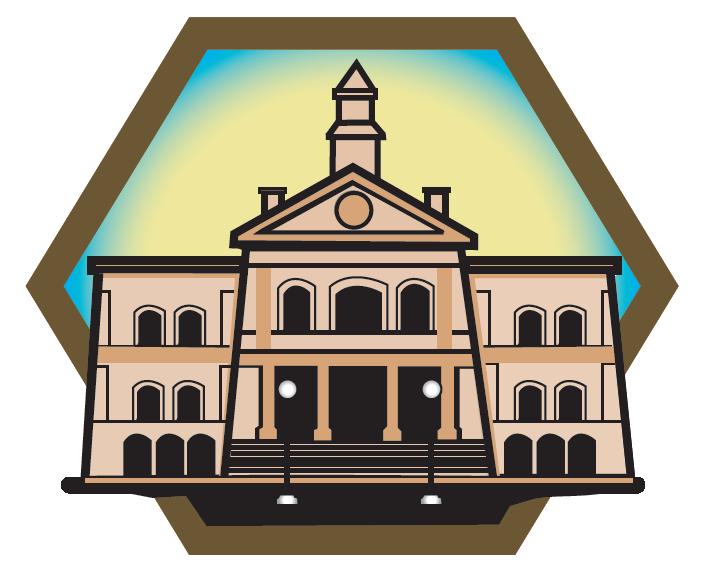 English: town hall, city hallSlovene: mestna hišaGerman:RathausNorwegian: rådhusFrench: mairiePortuguese: Câmara MunicipalItalian:municipioGreek: Δημαρχείο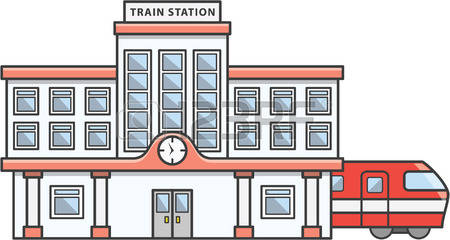 English: train station, railway stationSlovene: železniška postajaGerman: BahnhofNorwegian: togstasjonFrench: gare (ferroviaire)Portuguese: Estação de comboios Italian:Stazione dei treniGreek: Σταθμός Τρένου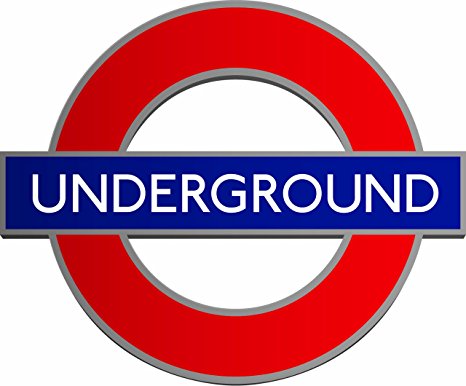 English: underground, tube, metro (Am. subway)Slovene: podzemna železnica German: U-BahnNorwegian: undergrundFrench: métroPortuguese: Metropolotano / MetroItalian:metropolitanaGreek: Μετρό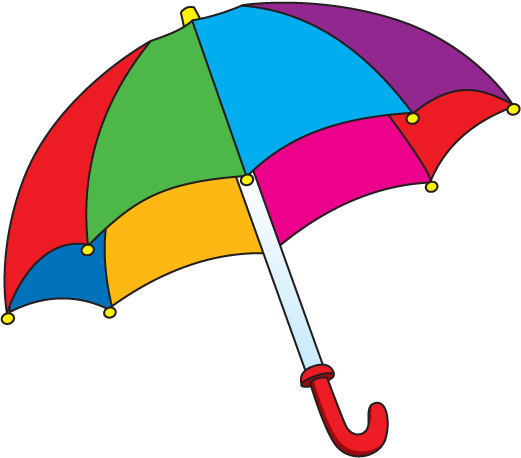 English: umbrellaSlovene: dežnikGerman: RegenschirmNorwegian: paraplyFrench: parapluiePortuguese: guarda-chuvaItalian:ombrelloGreek: Ομπρέλα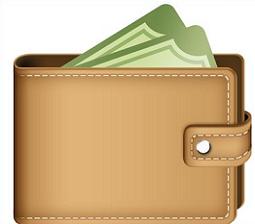 English: wallet(Am. billfold)Slovene: denarnicaGerman: PortemonnaieNorwegian: lommebokFrench: portefeuillePortuguese: carteiraItalian:portafoglioGreek: Πορτοφόλι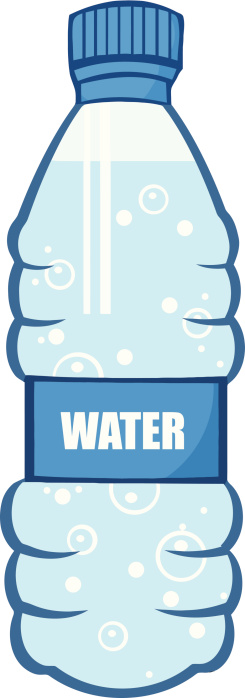 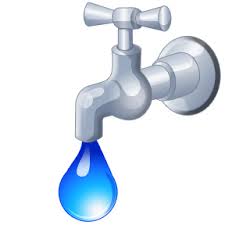 English: waterSlovene: vodaGerman: WasserNorwegian: vannFrench: eauPortuguese: águaItalian:acquaGreek: Νερό